О поощрении муниципальной управленческой команды Калининского сельского поселения Вурнарского района Чувашской Республики,       деятельность которой способствовала достижению Чувашской Республикой значений (уровней) показателей для оценки эффективности деятельности высших должностных  лиц (руководителей высших                исполнительных органов государственной власти) субъектов Российской Федерации и деятельности органов исполнительной власти субъектов Российской Федерации, в 2022 году В соответствии с постановлением Администрации Вурнарского района  Чувашской Республики  от 15 июля 2022 г. № 451 «О поощрении муниципальных управленческих команд Вурнарского района Чувашской Республики,  деятельность которых способствовала достижению Чувашской Республикой значений (уровней) показателей для оценки эффективности деятельности высших должностных лиц (руководителей высших                исполнительных органов государственной власти) субъектов Российской Федерации и деятельности органов исполнительной власти субъектов Российской Федерации, в 2022 году» Администрация Калининского сельского поселения Вурнарского  района Чувашской Республики  п о с т а н о в л я е т:	1. Утвердить прилагаемый Порядок поощрения муниципальной управленческой команды Калининского сельского поселения Вурнарского района Чувашской Республики, деятельность которой способствовала достижению Чувашской Республикой значений (уровней) показателей для оценки эффективности деятельности высших должностных лиц (руководителей высших  исполнительных органов государственной власти) субъектов Российской Федерации и деятельности органов исполнительной власти субъектов Российской Федерации, в 2022 году.Настоящее постановление вступает в силу после официального опубликования.Глава администрации КалининскогоКалининского сельского поселения: 			   	О.Н. Смирнова                               Приложение 
к постановлению администрации           Калининского сельского поселения Вурнарского района                                    Чувашской Республикиот «27» июля 2022г. № 31Порядокпоощрения муниципальных управленческой команды Калининского сельского поселения Вурнарского района Чувашской Республики, деятельность которой способствовала достижению Чувашской Республикой значений (уровней) показателей для оценки эффективности деятельности высших должностных лиц (руководителей высших  исполнительных органов государственной власти) субъектов Российской Федерации и деятельности органов исполнительной власти субъектов Российской Федерации, в 2022 году
         	1.	Настоящий Порядок разработан в соответствии с постановлением Администрации Вурнарского района  Чувашской Республики  от 15 июля 2022 г. № 451 «О поощрении муниципальных управленческих команд Вурнарского района Чувашской Республики,  деятельность которых способствовала достижению Чувашской Республикой значений (уровней) показателей для оценки эффективности деятельности высших должностных  лиц (руководителей высших  исполнительных органов государственной власти) субъектов Российской Федерации и деятельности органов исполнительной власти субъектов Российской Федерации, в 2022 году».2.	Настоящий Порядок устанавливает правила поощрения в 2022 году муниципальной управленческой команды Калининского сельского поселения Вурнарского района Чувашской Республики, деятельность которой способствовала достижению Чувашской Республикой значений (уровней) показателей для оценки эффективности деятельности высших должностных лиц (руководителей высших исполнительных органов государственной власти) субъектов Российской Федерации и деятельности органов исполнительной власти субъектов Российской Федерации (далее — показатели эффективности).3.	В целях реализации настоящего Порядка под муниципальной управленческой командой Калининского сельского поселения Вурнарского района Чувашской Республики понимается группа должностных лиц, замещающих муниципальные должности, должности муниципальной службы, работники органов местного самоуправления, не являющиеся муниципальными служащими (за исключением работников, осуществляющих выполнение переданных полномочий Российской Федерации) (далее-специалисты), деятельность которых способствовала достижению Чувашской Республикой значений (уровней) показателей эффективности.4.	Источником предоставления средств на цели, указанные в пункте 2 настоящего Порядка, являются иные межбюджетные трансферты из республиканского бюджета Чувашской Республики бюджетам муниципальных районов  за содействие достижению значений (уровней) показателей для оценки эффективности деятельности высших должностных лиц (руководителей высших исполнительных органов государственной власти) субъектов Российской Федерации и деятельности органов исполнительной власти субъектов Российской Федерации на цели поощрения муниципальных управленческих команд в 2022 году  (далее – иные межбюджетные трансферты).5. Выплата поощрения производится лицам, указанным в настоящем пункте, состоящим в служебных (трудовых) отношениях на дату подписания акта о поощрении.Лицам, проработавшим неполный отчетный период, выплата поощрения производится за фактически отработанное в данном отчетном периоде время.	6. Средства на поощрение муниципальной управленческой команды Калининского сельского поселения Вурнарского района Чувашской Республики предоставляются в пределах лимитов бюджетных обязательств на 2022 год, доведенных в установленном порядке до администрации Калининского сельского поселения Вурнарского района Чувашской Республики.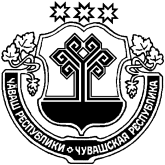 